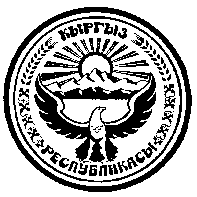 720040, гор. Бишкек шаары,								Факс: 66-00-24Эркиндик бул ., 70									Тел.:66-04-75П Р Е С С – Р Е Л И З23 октября 2018 годаГКНБ: Задержан распространитель провокационного видеоролика22 октября 2018 года ГКНБ Кыргызской Республики в ходе проведенных оперативно-розыскных мероприятий задержан гражданин КР А.А, 1989 г.р., уроженец Баткенской области.Установлено, что задержанный создал группу в социальной сети «WhatsApp», где состоят свыше 100 абонентов и размещал видеоролики провокационного характера, направленные на разжигание межнациональной вражды. Так, им были распространены видеоролики, снятые в 2010 году, где неустановленные лица узбекской национальности избивают молодых людей кыргызской национальности, а также молодые лица кыргызской национальности избивают лиц узбекской национальности, требуя просить прощения за действия, происходившие в 2010 году.В настоящее время задержанный дал признательные показания в распространении материалов и раскаивается в содеянном.Собранные материалы в отношении А.А. переданы в следственные органы ГКНБ КР для дачи юридической оценки и принятия процессуального решения. ГКНБ КР продолжаются мероприятия, направленные по выявлению и пресечению распространения и изготовления материалов провокационного характера.Напомним, что согласно статьи 299 УК КР, действия, направленные на возбуждение национальной (межэтнической), расовой, религиозной или межрегиональной вражды, унижение национального достоинства, а равно пропаганда исключительности, превосходства либо неполноценности граждан по признаку их отношения к религии, национальной (этнической) или расовой принадлежности, если эти деяния совершены публично или с использованием средств массовой информации, а также посредством сети Интернет, наказываются лишением свободы от четырех до семи лет.Пресс-центр ГКНБ КР, тел.661455УКМК: Провокациялык видеороликтерди тараткан адам кармалды2018-жылдын 22-октябрында Кыргыз Республикасынын УКМК тарабынан өткөрүлгөн ыкчам-издөө иш-чараларынын алкагында 1989-ж.т., Баткен облусунун тургуну, КР жараны А.А. кармалды.Кармалган адам «WhatsApp» социалдык тармагында 100 абонент катталган топ түзүп, улуттар аралык кастыкты козутууга багытталган видеороликтерди жайгаштыргандыгы аныкталды.  Такталган боюнча, ал 2010-жылкы окуяларда өзбек улутундагы белгисиз адамдар кыргыз улутундагы адамдарды сабап, жана ошондой эле кыргыз улутундагы жаш балдар өзбек улутундагы адамдарды сабагандыгы үчүн, кечирим сураткан 2010-жылы тартылган видео роликтерди жайылткан.Азыркы убакта кармалган адам материалдарды таркатуу боюнча жасаган ишин мойнуна алып, өкүнгөндүгүн билдирүүдө.Топтолгон материалдар юридикалык баа берүү жана процессуалдык чечим кабыл алуу үчүн КР УКМК тергөө органдарына жөнөтүлдү.КР УКМК тарабынан провокациялык мүнөздөгү материалдарды даярдап жана жайылтууну аныктоо жана алдын алуу боюнча иш чараларды улантууда. Эскерте кетсек, КР Кылмыш-жаза кодексинин 299-беренесине ылайык улуттук (этностор аралык), расалык, диний же регион аралык кастыкты козутууга, улуттук ар-намысты басмырлоого багытталган аракеттер, ошого тете граждандардын динге карата мамилесинин, улуттук (этностук) же расалык таандыктыгынын белгилери боюнча өзгөчөлүгүн, артыкчылыгын же болбосо начардыгын пропагандалоо, эгерде бул жосундар ачык же массалык маалымат каражаттарын, ошондой эле Интернет тармагын пайдалануу аркылуу жасалса, төрт жылдан жети жылга чейин эркинен ажыратуу менен жазаланат.